Drucker und DruckprinzipLaserdrucker, Tintenstrahldrucker und Nadeldrucker sollen miteinander verglichen und die Resultate in einer Tabelle zusammengefasst werden. Die Aufstellung wird als Grundlage für eine Evaluation verwendet. Die Abkürzungen sind einzubeziehen.DruckmittelPapierFarbe/SchwarzweissTabelleninhaltGegenüberstellung mit Vor- und NachteilenAnschlussmöglichkeiten (Schnittstellen, Netzwerkanschluss)Kosten für Anschaffung, Unterhalt, Preis pro Seite farbig bzw. SchwarzweissDie Tabelle soll so aufgebaut sein, dass die Eigenschaften klar ersichtlich sind. Überschriften und Inhalt müssen aussagekräftig sein. Eine Erläuterung zum Lesen soll sich erübrigen.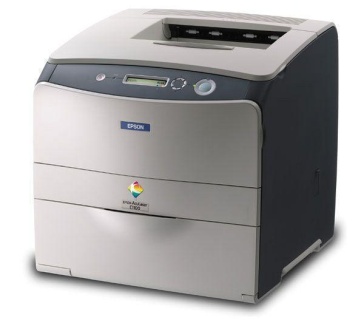 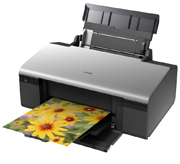 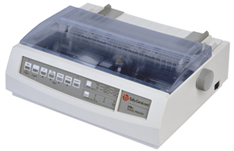 LaserdruckerTintenstrahldruckerNadeldrucker